Name: __________________________		Grade Level: __________________School:__________________________		Date: ________________________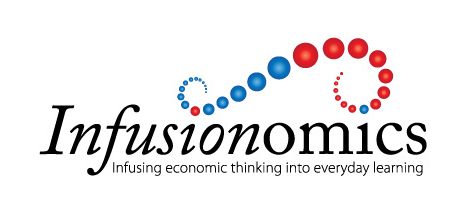 Skills SurveyInstructions:Review the Skills for the 21st Century Marketplace™ below and reflect on your current practice and curriculum.Highlight:Using a Yellow highlighter, highlight the Skills for the 21st Century Marketplace™ & Keystone Economic Principle’s™ that you believe you cover very well in your classroom and curriculum. Using a Blue highlighter, highlight the Skills for the 21st Century Marketplace™ & Keystone Economic Principle’s™ that you believe you cover moderately in your classroom and curriculum.Using a Pink highlighter, highlight the Skills for the 21st Century Marketplace™ & Keystone Economic Principle’s™ that you do not cover adequately in your classroom and curriculum.Integrated Framework, Years 1 - 3Theme: ChoicesKeystone Economic Principle™ 1 – We all Make ChoicesKeystone Economic Principle™ 3 – All Choices Have ConsequencesInfusionomics – Skills for the 21st Century Marketplace:Personal ManagementTime ManagementProfessional Development (Part I)Career PlanningEthicsIntegrityResponsibility and AccountabilityOptional Higher LevelStrategic PlanningTheme: CostsKeystone Economic Principle™ 2 – TANSTAAFL™ (There Ain’t No Such Thing As A Free Lunch.)Keystone Economic Principle™ 7 - Economic Thinking is Marginal Thinking.	Infusionomics – Skills for the 21st Century Marketplace:Critical thinking Reason effectivelyUse Systems ThinkingMake Judgments and DecisionsSolve ProblemsContextual Learning – knowing and applying the “rules” of a given contextAdaptabilityFlexibilityGlobal AwarenessLeadership DevelopmentGlobal AwarenessOptional Higher LevelFinancial ManagementOperationsTheme: ResourcesKeystone Economic Principle™ 6 - Do what you do best, trade for the rest.Keystone Economic Principle™ 8 - Quantity and quality of resources impact living standards.Keystone Economic Principle™ 4 - Economic systems influence choices.Infusionomics – Skills for the 21st Century Marketplace:Professional Development (Part II)Creativity and Innovation Digital SkillsCommunication SkillsCommunication and Interpersonal SkillsTeamworkNetworkingDealing with ConflictOptional Higher Level Information ManagementHuman Resource ManagementTheme: IncentivesKeystone Economic Principle™ 5 - Incentives produce predictable responses.Keystone Economic Principle™ 9 - Prices are determined by the market forces of 					Supply and Demand…and are constantly changing.Infusionomics – Skills for the 21st Century Marketplace:Motivation and Personal TraitsBusiness ConceptsEntrepreneurial ProcessMarketingOptional Higher LearningRisk Management